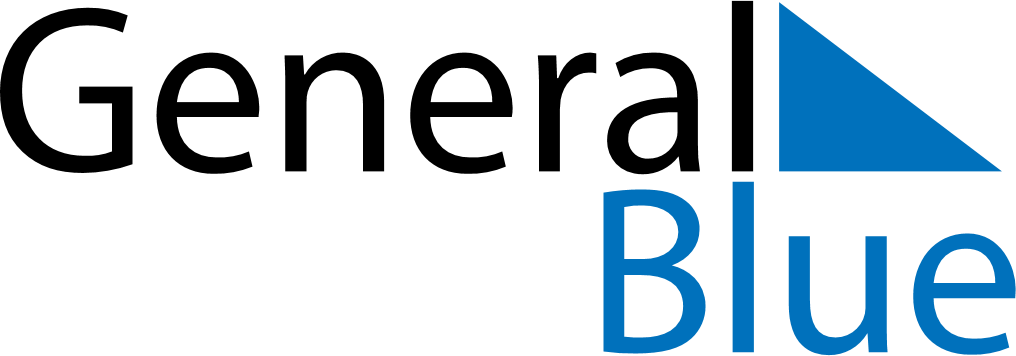 December 2024December 2024December 2024December 2024December 2024December 2024Vindeln, Vaesterbotten, SwedenVindeln, Vaesterbotten, SwedenVindeln, Vaesterbotten, SwedenVindeln, Vaesterbotten, SwedenVindeln, Vaesterbotten, SwedenVindeln, Vaesterbotten, SwedenSunday Monday Tuesday Wednesday Thursday Friday Saturday 1 2 3 4 5 6 7 Sunrise: 9:00 AM Sunset: 2:00 PM Daylight: 5 hours and 0 minutes. Sunrise: 9:02 AM Sunset: 1:58 PM Daylight: 4 hours and 55 minutes. Sunrise: 9:05 AM Sunset: 1:56 PM Daylight: 4 hours and 50 minutes. Sunrise: 9:08 AM Sunset: 1:54 PM Daylight: 4 hours and 46 minutes. Sunrise: 9:10 AM Sunset: 1:52 PM Daylight: 4 hours and 42 minutes. Sunrise: 9:13 AM Sunset: 1:51 PM Daylight: 4 hours and 37 minutes. Sunrise: 9:15 AM Sunset: 1:49 PM Daylight: 4 hours and 34 minutes. 8 9 10 11 12 13 14 Sunrise: 9:17 AM Sunset: 1:48 PM Daylight: 4 hours and 30 minutes. Sunrise: 9:19 AM Sunset: 1:46 PM Daylight: 4 hours and 26 minutes. Sunrise: 9:22 AM Sunset: 1:45 PM Daylight: 4 hours and 23 minutes. Sunrise: 9:24 AM Sunset: 1:44 PM Daylight: 4 hours and 20 minutes. Sunrise: 9:25 AM Sunset: 1:43 PM Daylight: 4 hours and 17 minutes. Sunrise: 9:27 AM Sunset: 1:42 PM Daylight: 4 hours and 15 minutes. Sunrise: 9:29 AM Sunset: 1:42 PM Daylight: 4 hours and 13 minutes. 15 16 17 18 19 20 21 Sunrise: 9:30 AM Sunset: 1:41 PM Daylight: 4 hours and 11 minutes. Sunrise: 9:32 AM Sunset: 1:41 PM Daylight: 4 hours and 9 minutes. Sunrise: 9:33 AM Sunset: 1:41 PM Daylight: 4 hours and 7 minutes. Sunrise: 9:34 AM Sunset: 1:41 PM Daylight: 4 hours and 6 minutes. Sunrise: 9:35 AM Sunset: 1:41 PM Daylight: 4 hours and 5 minutes. Sunrise: 9:36 AM Sunset: 1:41 PM Daylight: 4 hours and 5 minutes. Sunrise: 9:36 AM Sunset: 1:41 PM Daylight: 4 hours and 5 minutes. 22 23 24 25 26 27 28 Sunrise: 9:37 AM Sunset: 1:42 PM Daylight: 4 hours and 5 minutes. Sunrise: 9:37 AM Sunset: 1:42 PM Daylight: 4 hours and 5 minutes. Sunrise: 9:37 AM Sunset: 1:43 PM Daylight: 4 hours and 6 minutes. Sunrise: 9:37 AM Sunset: 1:44 PM Daylight: 4 hours and 6 minutes. Sunrise: 9:37 AM Sunset: 1:45 PM Daylight: 4 hours and 8 minutes. Sunrise: 9:37 AM Sunset: 1:47 PM Daylight: 4 hours and 9 minutes. Sunrise: 9:36 AM Sunset: 1:48 PM Daylight: 4 hours and 11 minutes. 29 30 31 Sunrise: 9:36 AM Sunset: 1:49 PM Daylight: 4 hours and 13 minutes. Sunrise: 9:35 AM Sunset: 1:51 PM Daylight: 4 hours and 15 minutes. Sunrise: 9:34 AM Sunset: 1:53 PM Daylight: 4 hours and 18 minutes. 